УПРАВЛЕНИЕ ОБРАЗОВАНИЯ АДМИНИСТРАЦИИ СТАРООСКОЛЬСКОГО ГОРОДСКОГО ОКРУГА БЕЛГОРОДСКОЙ ОБЛАСТИМуниципальное бюджетное учреждение дополнительного образования«ЦЕНТР ТЕХНИЧЕСКОГО ТВОРЧЕСТВА И ПРОФЕССИОНАЛЬНОГО ОБУЧЕНИЯ» (МБУ ДО «ЦТТ И ПО»)УЧЕБНЫЙ ПЛАНна 2023-2024 учебный годСтарый Оскол 2023Настоящий учебный план определяет объём учебной нагрузки обучающихся, состав учебных занятий, распределяет учебное время, отводимое на освоение содержания образования по группам и годам обучения.Учебный план МБУ ДО «Центр технического творчества и профессионального обучения» разработан в соответствии с нормативными документами:Федеральный уровеньКонституция Российской Федерации;Федеральный закон Российской Федерации № 273-ФЗ«Об образовании в Российской Федерации» от 29.12. 2012 г.;Государственная   программа    Российской    Федерации«Развитие образования», утвержденная постановлением Правительства Российской Федерации от 26 декабря 2017 г. № 1642;Стратегия развития воспитания в Российской Федерации на период до 2025 года, утвержденная распоряжением Правительства Российской Федерации от 29 мая 2015 г. № 996-р;Приказ Министерства просвещения России от 09.11.2018№196 "Об утверждении Порядка организации и осуществления образовательной	деятельности	по	дополнительным общеобразовательным программам";Приказ Министерства образования и науки РФ от 2 июля 2013 г. №513 «Об утверждении Перечня профессий рабочих, должностей служащих, по которым осуществляется профессиональное обучение»;СП 2.4.3648-20 "Санитарно-эпидемиологические требования к организациям воспитания и обучения, отдыха и оздоровления детей и молодежи";Профессиональный стандарт «Педагог дополнительного образования детей и взрослых», утвержденный приказом Минтруда России №613н от 08.09. 2015 г.;Национальный проект «Образование», утвержденный Президиумом Совета при президенте Российской Федерации по стратегическому развитию и национальным проектам (протокол от 24 декабря 2018 г. № 16);Региональный уровеньЗакон Белгородской области от 31.10.2014 №314 «Об образовании в Белгородской области»;Стратегия социально-экономического развития Белгородской области на период до 2025 года, утвержденная постановлением Правительства Белгородской области от 25 января 2010 года N 27-пп (с изменениями на 25 марта 2019 года)Государственная программа Белгородской области «Развитие образования Белгородской области на 2014-2020 годы» утвержденная постановлением Правительства Белгородской области от 30.12.2013г. №528-пп. (с изменениями на 28 января 2019 года);Стратегия развития дошкольного, общего и дополнительного образования Белгородской области на 2013–2020 годы, утвержденная постановлением Правительства Белгородской области от 28.10.2013 г. № 431- ПП;Письмом департамента образования, культуры и молодежной политики Белгородской области от 21.03.2008 г. «О проведении квалификационных экзаменов, завершающих начальную профессиональную подготовку».Письмом департамента образования, культуры и молодежной политики Белгородской области от 05.05.2008 г. № 9-06/1847-ЛИ «Об организации профессиональной подготовки в условиях реализации универсального и профильного обучения».Постановлением правительства Белгородской области от 03.04.2003 г. № 115 «О совершенствовании трудового и профессионального образования учащихся общеобразовательных учреждений».Примерными программами профессиональной подготовки по профессиям рабочих, должностям служащих, разработанные Департаментом образования, культуры и молодёжной политики Белгородской области, 2008 г. ГОУ ДПО Белгородский региональный институт повышения квалификации и профессиональной подготовки специалистов.Муниципальный уровеньМуниципальная программа «Развитие образования Старооскольского городского округа», утвержденная постановлением администрации Старооскольского городского округа от 28.02.2019 № 617;Приказ управления образования администрации Старооскольского городского округа от 25.04.2014 года №628 «Об утверждении Порядка согласования программы развития образовательных организаций Старооскольского городского округа»;Уставом МБУ ДО «ЦТТ и ПО»;локальными актами, регламентирующими работу МБУ ДО «ЦТТ и ПО»;образовательной программой МБУ ДО «ЦТТ и ПО»;Программой развития МБУ ДО «ЦТТ и ПО»;штатным расписанием МБУ ДО «ЦТТ и ПО».Учебный план нацелен на:Реализацию дополнительных общеразвивающих программ.Реализацию программ профессионального обучения учащихся.Реализацию	общественно-значимых	вопросов	воспитания обучающихся.Структура учебного плана и механизм его реализации.Дополнительное образование.Предметно-практическая познавательная деятельность учащихся осуществляется по технической направленности.Объединения: «Диапазон», «Юный радио охотник», «Техноренок», «Lego- конструирование» – первый и второй годы обучения, принимаются учащиеся от 5 до 18 лет.В объединениях реализуются дополнительные общеразвивающие программы:«Диапазон»: 1-й год обучения – 144 часа; 2-й год обучения – 144 часа;«Lego-конструирование»: 1-й год обучения – 72 часа; 2-й год обучения – 72 часа.«Техноренок»: 1-й год обучения – 72 часа; 2-й год обучения – 72 часа;«Юный радио охотник» – период реализации программы 1 год, 108 часов;«Юный конструктор»: 1-й год обучения – 72 часа; 2-й год обучения – 72 часа;«Умелые детки»: 1-й год обучения – 72 часа; 2-й год обучения – 72 часа;Наполняемость групп:первый год обучения – 15 человек,второй год обучения – 15 человек.Численный состав объединений определяется 	Положением о порядке организации и осуществлении образовательной деятельности по дополнительным общеобразовательным (общеразвивающим) программам в МБУ ДО «ЦТТ и ПО» и утверждается приказом.Продолжительность занятий, кратность их проведения, организация перерывов соответствует требованиям СП 2.4.3648-20 «Санитарно - эпидемиологические требования к организациям воспитания и обучения, отдыха и оздоровления детей и молодежи».Продолжительность занятий:− для детей старших групп ДОУ – 2 раза в неделю  продолжительностью 25 минут;− для детей подготовительных групп ДОУ – 2 раза в неделю продолжительностью 30 минут;для учащихся школ:два раза в неделю по 90 минут, с перерывом между занятиями 10 минут;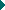 три раза в неделю по 45 мин.Занятия проводятся по группам в соответствии с утвержденными программами в кабинетах на базе школ и детских садов Старооскольского городского округа.Дополнительное образование в МБУ ДО «ЦТТ и ПО», развиваясь, как составная часть системы непрерывного общего и дополнительного образования города, организует свою деятельность в двух направлениях: учебно-воспитательная и организация массовых мероприятий. Учебно-воспитательная деятельность осуществляется путем реализации дополнительных общеразвивающих программ следующих направленностей:техническая – 69 групп, 1035 человек.Учебный план включает в себя следующие нормативы:наполняемость групп: первый год обучения – 15 человек, второй год обучения – 15 человек.количество групп по годам обучения: 1–й год обучения – 30 групп, 450 обучающихся, 2–й год обучения – 39 групп, 585обучающихся.количество групп по учебному плану – 69 групп; обучающихся – 1035 человек.Продолжительность учебного года составляет 36 недель. Начало учебного года с 01 сентября 2023 года. Окончание учебного года: согласно календарно- тематическому планированию.Учебная неделя – 5 дней. Режим занятий – две смены.Занятия проводятся всем составом объединения в соответствии с утвержденной программой в кабинетах на базе школ и детских садов Старооскольского городского округа.Принятона заседании педагогического совета от «30» августа 2023 г.протокол № 1Утверждено приказом директора МБУ ДО «ЦТТ и ПО»01.09.2023 г. № 81-ОД